			Position Title: Food Friend Volunteer	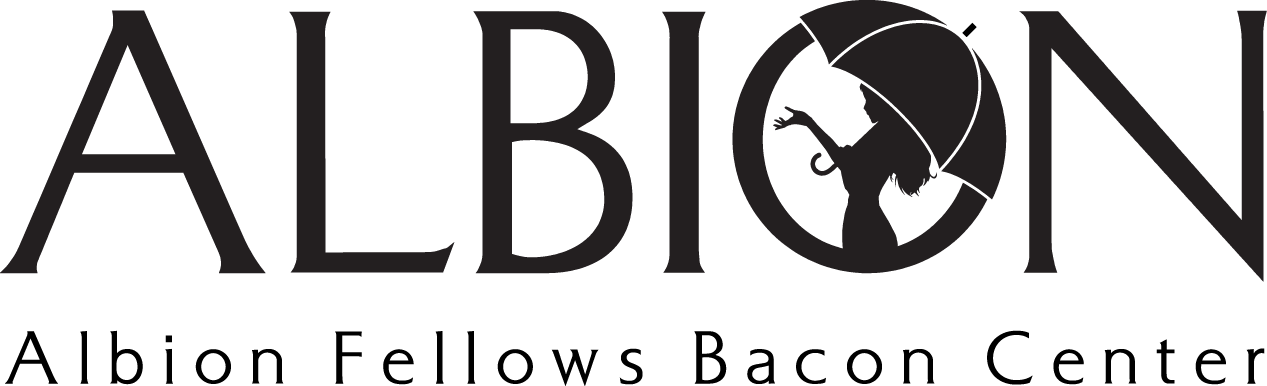 			Position Type: VolunteerVolunteer Summary:  Individuals well suited for this volunteer opportunity don’t need to have a farm or shop for groceries!  Plant an extra tomato plant or row of peas and donate homegrown produce to our clients!  To volunteer in this capacity, we ask that you connect with laurenb@albioncenter.org.Position Summary: As a Food Friend Volunteer, you grow fresh produce and donate it for Albion’s clients to enjoy.  Homegrown food can provide an additional comfort to our guests in shelter and ensure that they have access to healthy food!